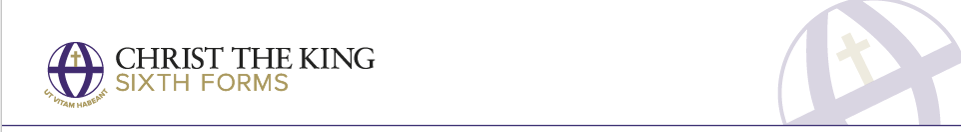 Preparing for Transition from Key Stage 4 to Key Stage 5SubjectQualificationSocial Sciences Pathway (Law, Health and Psychology)Three single A Level equivalent vocational subjectsRecommended Reading MaterialsRecommended Websites Law BTCE Law Specification (Pearson)OCR AS/A Level Law 1Health BTEC Level 3 National Health and Social Care: Book 1 – 9781292126012  BTEC Level 3 National Health and Social Care: Book 2 – 9781292126029 Psychology Opening Skinner’s Box: Great Psychological Experiments of the Twentieth Century - Lauren SlaterThe Man Who Mistook His Wife for a Hat - Oliver SacksLawwww.parliament.uk - UK Parliamentwww.judiciary.uk - Courts and Tribunal JudiciaryHealth Dementia Friends – Alzheimer's Society: https://www.dementiafriends.org.uk/ The World according to Kids: https://holycross.planetestream.com/Default.aspx?search=the%20world%20according%20to%20kids&pagesize=20&page=1  Psychology www.tutor2U.com - tutor2uwww.simplypsychology.org - simplypsychologyPreparation TasksRecommended Research LawWhat are the differences between civil and criminal law?How are laws made by Parliament?Health Start to investigate the roles and responsibilities of these professions: Doctors. Nurses. Social Workers. Occupational Therapists. Youth Workers. Health Care Assistants. https://www.jobs.nhs.uk/to find information about the different careers available in health and social care.  Psychology  Find out about the five Ethical Guidelines set by the BPS.Read up on Zimbardo’s Prison Experiment (there are lots of websites and YouTube videos) Lawwww.parliament.uk/about/how/laws/ - UK Parliamentwww.lawsociety.org.uk/law-careers/becoming-a-solicitor/ - Law SocietyHealth Your task is to pick 2 TV soaps and 2 documentaries. Consider the following:  What issues, if any, are being raised in in the documentaries and TV soaps Psychology Research the first topics you will study in Year 12: Memory, Social Psychology, Psychopathology and Psychology of Attachment.Recommended trips or visits this SummerRecommended trips or visits this SummerLawVisit your local Magistrates’ Court and ask to sit in the public gallery so that you can see cases.Health Disneyland ParisPsychology Sign up for a Psychology course at the Open University – who offer certificates on completion. http://www.open.ac.uk/courses/psychologyTedtalks: Just search Psychology!LawVisit your local Magistrates’ Court and ask to sit in the public gallery so that you can see cases.Health Disneyland ParisPsychology Sign up for a Psychology course at the Open University – who offer certificates on completion. http://www.open.ac.uk/courses/psychologyTedtalks: Just search Psychology!Tasks to CompleteTasks to CompleteLawExplain the differences between civil and criminal lawOutline how laws are made by Parliament, including why new laws are needed, what a draft bill is, and how a bill becomes a law Health Do some research into the topics mentioned above.  Make sure you have all the equipment you might need to start college: bag, file, paper and pens, highlighter etc.   Psychology Please complete a mind map/thought-shower covering 1 A4 page on the following topics; Memory, Social Psychology, Psychopathology and Psychology of Attachment.Complete an essay answering the following question, pick one title to answer:How were the ethical guidelines met or broken in Zimbardo’s Study? How were the ethical guidelines broken in Zimbardo’s Study – to what extent was this justified to discover the behaviour that he did?LawExplain the differences between civil and criminal lawOutline how laws are made by Parliament, including why new laws are needed, what a draft bill is, and how a bill becomes a law Health Do some research into the topics mentioned above.  Make sure you have all the equipment you might need to start college: bag, file, paper and pens, highlighter etc.   Psychology Please complete a mind map/thought-shower covering 1 A4 page on the following topics; Memory, Social Psychology, Psychopathology and Psychology of Attachment.Complete an essay answering the following question, pick one title to answer:How were the ethical guidelines met or broken in Zimbardo’s Study? How were the ethical guidelines broken in Zimbardo’s Study – to what extent was this justified to discover the behaviour that he did?